भारत सरकार  GOVERNMENT OF INDIA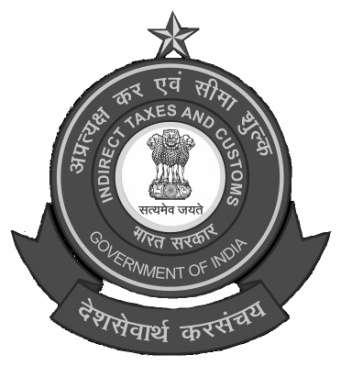  वित्त मंत्रालय MINISTRY OF FINANCEराजस्व विभाग DEPARTMENT OF REVENUE					            सीमा शुल्क आयुक्त का कार्यालय OFFICE OF THE COMMISSIONER OF CUSTOMS				  सीमा शुल्क गृह, विल्लिंग्टन आईलेंड, कोच्चिन-682009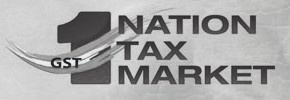 CUSTOM HOUSE, WILLINGDON ISLAND, COCHIN-682009Website: www.cochincustoms.gov.in          		Control Room: 0484-2666422           E-mail: commr@cochincustoms.gov.in                    		  Fax: 0484-2668468                                                                			Ph: 0484-2666861-64/774/776Investment Declaration FormFor the financial year 2018-19 (A.Y. 2019-20)(Should be submitted to Admin pay bill Section, Custom House latest by 30th November 2018)Employee Name:					PAN:Designation:						Mobile Number:I hereby declare that the following investment has been /will be made by me during the whole financial year 2018-2019 starting from 1st April 2018 to 31st of March 2019Exemption under section 24Deduction Under section 80C (Maximum up to Rs. 1, 50,000/-)Deduction under Section 80Income from Previous Employment:-Income after exemptions:Provident Fund (PF):Professional Tax (PT):Tax Deducted At Source(TDS):Declaration:-I _______________________________________hereby declare that the information given above is correct and true in all respects. I also undertake to indemnify the department for any loss/liability may arise in the event of the above information being incorrect.Date:Place:									Signature of EmployeeSevottam Compliant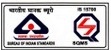 An IS 15700 certified Custom HouseItem NameItem NameItem NameParticularsParticularsEligibility(Rs.)AmountAmountExemption u/s 10Exemption u/s 10Exemption u/s 10Exemption u/s 10Exemption u/s 10Exemption u/s 10I am staying in a RentedI am staying in a RentedI am staying in a RentedHouse and I agree to submitHouse and I agree to submitHouse and I agree to submitTotal:______________Total:______________Total:______________Rent receipts or RentRent receipts or RentRent receipts or RentAgreement with theAgreement with theAgreement with theMetro/Non MetroMetro/Non MetroMetro/Non MetroNote: Owner’s PAN IsNote: Owner’s PAN IsNote: Owner’s PAN IsHouse Rent AllowanceHouse Rent AllowanceHouse Rent AllowanceHouse Rent AllowanceHouse Rent AllowanceLandlord when required.Landlord when required.Landlord when required.required if total is morerequired if total is morerequired if total is morethan 1,00,000/-than 1,00,000/-than 1,00,000/-Rent Paid is:Rent Paid is:Rent Paid is:_________x_____ Months_________x_____ Months_________x_____ Months_________x_____ Months_________x_____ Months_________x_____ MonthsClaims of HTC/LTC receivedClaims of HTC/LTC receivedClaims of HTC/LTC receivedAmountAmountAmountin this financial yearin this financial yearin this financial yearLTALTALTALTAClaims for the year 2018Claims for the year 2018Claims for the year 2018Yes/NoClaims for the year 2015Claims for the year 2015Claims for the year 2015Yes/NoClaims for the year 2016Claims for the year 2016Claims for the year 2016Yes/NoClaims for the year 2017Claims for the year 2017Claims for the year 2017Yes/NoRe-imbursement of tuition fees received during the financial year from the Tuition Fees employerRe-imbursement of tuition fees received during the financial year from the Tuition Fees employerRe-imbursement of tuition fees received during the financial year from the Tuition Fees employerTution FeesTution FeesMedical ReimbursementMedical Reimbursement(Please write total amount received during the F.Y)(Please write total amount received during the F.Y)(Please write total amount received during the F.Y)(Please write total amount received during the F.Y)(Please write total amount received during the F.Y)(Please write total amount received during the F.Y)1Interest on housing loan, if self occupied and loan wasInterest on housing loan, if self occupied and loan wastaken before 01/04/1999 (Bankers Certificate to betaken before 01/04/1999 (Bankers Certificate to beup to 30000/-Submitted).Submitted).2Interest on housing loan, if self occupied and loan wasInterest on housing loan, if self occupied and loan wastaken after 01/04/1999 (Bankers Certificate to betaken after 01/04/1999 (Bankers Certificate to beUp to 2,00,000/-Submitted).Submitted).3Interest on housing loan, if let out/deemed to be lentInterest on housing loan, if let out/deemed to be lentout (If the property is LET-OUT-Rental income need toout (If the property is LET-OUT-Rental income need toNo Limitbe specified).be specified).1Life Insurance Premium(LIC)2Provident Fund(PF)3Public Provident Fund(PPF)4Voluntary Provident Fund(VPF)5National Savings Certificate(NSC)6Interest accrued on NSC(Re-invested)7Unit Linked Insurance Policy(ULIP)8Equity Linked Savings Scheme(ELSS)-Mutual Fund9Tuition Fees Paid To school By employee (Max. 2 Children)10Principal Repayment Of Housing Loan11Stamp Duty, Registration charges incurred for Buying House (1st Year Only)12Postal Life Insurance (PLI)13Bank Fixed Deposit For 5 Years & Above14Post Office Term Deposit For 5 Years & Above80DMedical insurance premiumMax 25000/-(if not(Self/spouse/Children)senior citizen)80DMedical insurance premium(Parents)Max 30000/-(SeniorMedical insurance premium(Parents)citizen)citizen)80DPreventive health check upMax 5000/- (InclusivePreventive health check up25000/30000)25000/30000)80DDMedical treatment for dependent75000(40% to 80%)Handicap125000(above 80%)80DDB40000(For non seniorMedical treatment for Specified diseasecitizen patient)60000(For senior citizenpatient)80EInterest on loan taken for higher educationNo limit (Only Interest)80UPermanent Physical disability of75000(40% to 80%)Permanent Physical disability of125000(above 80%)assessee125000(above 80%)assesseeOther(Pleasespecified)